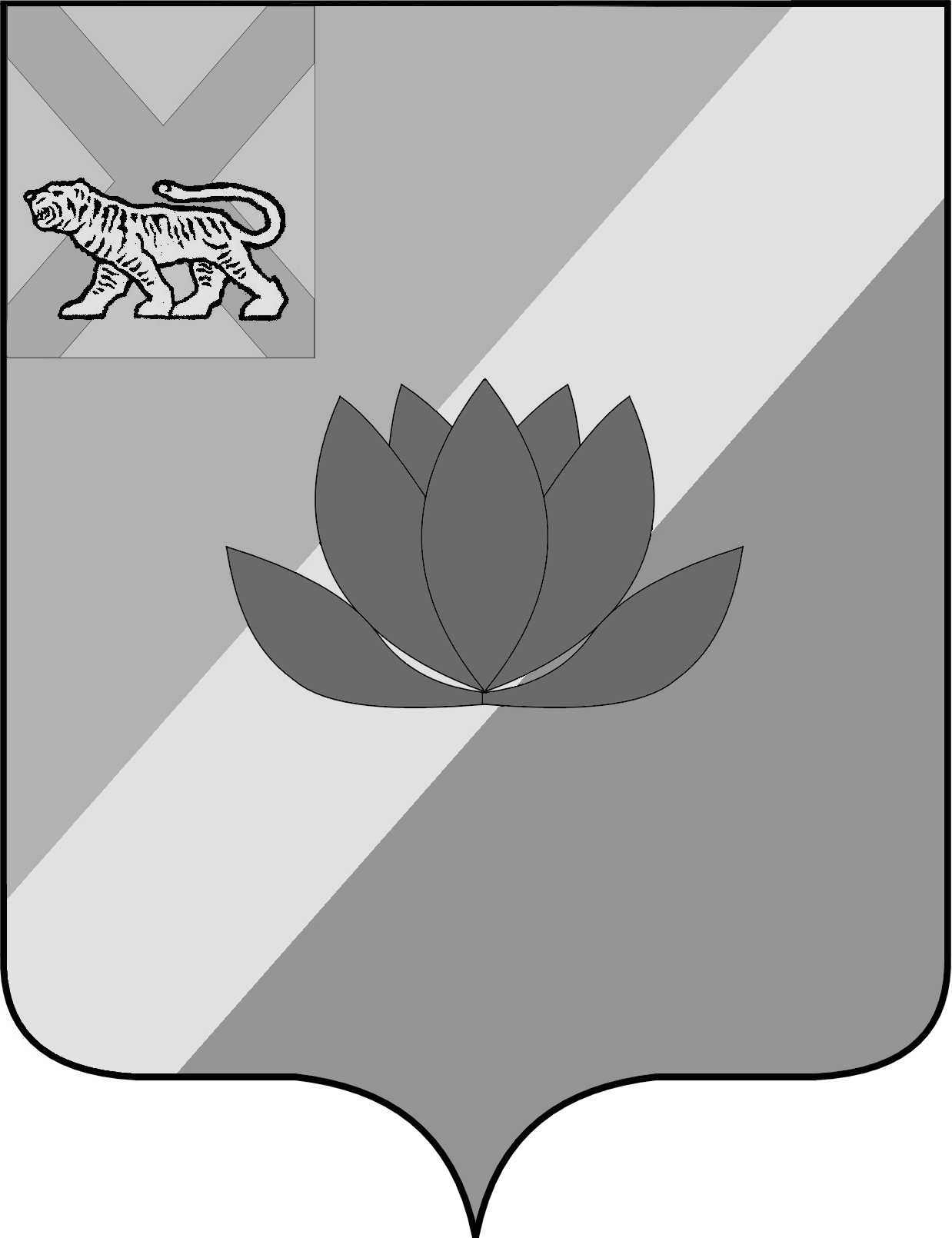 АДМИНИСТРАЦИЯ  ЛЕСОЗАВОДСКОГО ГОРОДСКОГО ОКРУГАФИНАНСОВОЕ УПРАВЛЕНИЕПРИКАЗ15.09. 2016 года                          	г.Лесозаводск                                         	 № 18На основании статьи 20 Бюджетного кодекса Российской Федерации,  приказа Министерства финансов Российской Федерации от 01.07.2013 г. № 65н «Об утверждении Указаний о порядке применении бюджетной классификации Российской Федерации»,  ПРИКАЗЫВАЮ:1. Закрепить за главными администраторами доходов бюджета Лесозаводского городского округа:988 Муниципальное казенное учреждение «Управление культуры, молодежной политики и спорта Лесозаводского городского округа» следующие доходные источники:988 2 02 02207 04 0000 151 «Субсидии бюджетам городских округов на реализацию мероприятий государственной программы Российской Федерации «Доступная среда» на 2011-2020 годы».2. Довести настоящий приказ до Управления Федерального казначейства по Приморскому краю, Муниципального казенного учреждения «Управление культуры, молодежной политики и спорта Лесозаводского городского округа» в трехдневный срок со дня его подписания.3. Настоящий приказ вступает в силу со дня его подписания.	4. Контроль за исполнением настоящего приказа оставляю за собой.Начальник финансового управления				   	 В.Г.СинюковаО внесении изменений в состав закрепленных за главнымиадминистраторами доходов бюджета Лесозаводского городского округа кодов классификации  доходов бюджета Лесозаводского городского округа